Nutrition Assessment							(Elementary School Level)Directions:Write down food log for Sunday, Monday, and Tuesday.Write foods in the Food column under which meal it is.Write amounts in the proper food group.Add columns down for the total of each group.Compare your totals to the amounts below.Food Group Goals:Fruit- 1 ½ cups	Vegetables- 2 ½ cups	Grains- 6 oz. (1 oz= 1 slice of bread, 1 cup of cereal)Meat/Bean- 5 oz. (1 oz= 1 egg)Milk- 3 cups (1 cup= yogurt cup)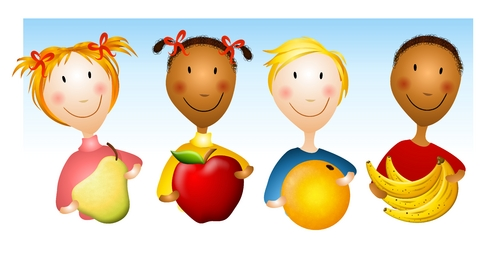 Did you meet the goals?      Yes     NoDid you meet the goals?      Yes     NoDid you meet the goals?      Yes     NoDay 1 FoodFruitVegetablesGrainsMeat/BeanMilkBreakfast:Lunch:Dinner:Snacks:TOTALDay 2FruitVegetablesGrainsMeat/BeanMilkBreakfast:Lunch:Dinner:Snacks:TOTALDay 3FruitVegetablesGrainsMeat/BeanMilkBreakfast:Lunch:Dinner:Snacks:TOTAL